1. Project Title2. Organization, contact details, represented by: 3. Introduction / Summary of the most important elements of the project: 4. Description of aims which will be met in the project: 5. Activities of the project / program:­	Date, time and place ­	Expected program6. List of presenters and invited organizations, guests (including annotations): 7. Coordinators / list of people responsible for project coordination: 8. Project partners (if applicable): 9. Target groups: 10. Project outcomes (eg publication, video, press release, articles ...):11. Detailed budget, including information about the partner’s own contribution to it (financial/material/volunteer work): EXAMPLE: 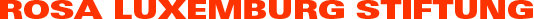 Project PropOSALItemUnitCost/documentTotal in EuroCommentHonorary1 50 Euro /contract500,00Publication300 items300 Euro CZK/invoice300,00Travel costs 1100,00 Euro/plane tickets100,00Total900,00 EuroName, position and signature of person applying on behalf of the organization Name:Position in organization:Signature: Place and date: